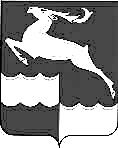 КЕЖЕМСКИЙ РАЙОННЫЙ СОВЕТ ДЕПУТАТОВКРАСНОЯРСКОГО КРАЯРЕШЕНИЕ23.03.2023                                           № 30-170                               	      г.КодинскО ВНЕСЕНИИ ИЗМЕНЕНИЙ В РЕШЕНИЕ КЕЖЕМСКОГО РАЙОННОГО СОВЕТА ДЕПУТАТОВ ОТ 06.12.2022 № 27-152 «О РАЙОННОМ БЮДЖЕТЕ НА 2023 ГОД И ПЛАНОВЫЙ ПЕРИОД 2024-2025 ГОДОВ»В соответствии со статьями 23, 27 Устава Кежемского района Кежемский районный Совет депутатов РЕШИЛ: 1. Внести в решение Кежемского районного Совета депутатов от 06.12.2022 года № 27-152 «О районном бюджете на 2023 год и плановый период 2024-2025 годов» (Кежемский Вестник, 2022, 14 декабря, № 39 (692)) следующие изменения:1.1. Статью 1 изложить в следующей редакции:«1. Утвердить основные характеристики районного бюджета на 2023 год:1) прогнозируемый общий объем доходов районного бюджета в сумме 1 564 991,566 тыс. рублей; 2) общий объем расходов районного бюджета в сумме 1 606 681,281 тыс. рублей; 3) дефицит районного бюджета в размере 41 689,715 тыс. рублей;4) источники внутреннего финансирования дефицита районного бюджета на 2023 год в сумме 41 689,715 тыс. рублей согласно приложению 1 к настоящему Решению. 2. Утвердить основные характеристики районного бюджета на 2024 год и на 2025 год:1) прогнозируемый общий объем доходов районного бюджета на 2024 год в сумме 1 534 622,647 тыс. рублей и на 2025 год в сумме 1 549 562,856 тыс. рублей;2) общий объем расходов районного бюджета на 2024 год в сумме 1 534 622,647 тыс. рублей, в том числе условно утвержденные расходы в сумме 22 348,100 тыс. рублей, и на 2025 год в сумме 1 549 562,856 тыс. рублей, в том числе условно утвержденные расходы в сумме 45 339,245 тыс. рублей;3) дефицит районного бюджета на 2024 год в размере 0,000 тыс. рублей и на 2025 год в сумме 0,000тыс. рублей;4) источники внутреннего финансирования дефицита районного бюджета на 2024 год в сумме 0,000 тыс. рублей и на 2025 год в сумме 0,000 тыс. рублей согласно приложению 1 к настоящему Решению.»1.2. В статье 6 цифры «2 125,347» заменить цифрами «2 335,347»;1.3. Статье 12:- в абзаце втором пункта 2 слова «на 2023 - 2024 годы» заменить словами «на 2023 год и плановый период 2024-2025 годов»;- абзац четвертый пункта 3 изложить в следующей редакции:«- бюджету муниципального образования город Кодинск на выполнение мероприятий по благоустройству и озеленению, постановке на кадастровый учет воинского мемориала, увековечивающего память погибших в годы Великой Отечественной войны согласно приложению 12 к настоящему Решению;»;- пункт 3 дополнить абзацами пять-девять следующего содержания:«- на частичную компенсацию расходов на повышение оплаты труда отдельным категориям работников бюджетной сферы согласно приложению 16 к настоящему Решению;- на государственную поддержку лучших сельских учреждений культуры согласно приложению 17 к настоящему Решению;- на обеспечение первичных мер пожарной безопасности согласно приложению 18 к настоящему Решению;- бюджету муниципального образования город Кодинск на ликвидацию мест несанкционированного размещения отходов за счет средств районного бюджета согласно приложению 19 к настоящему Решению;- бюджету муниципального образования Заледеевский сельсовет на устройство пожарного водоема в д. Климино за счет средств районного бюджета согласно приложению 20 к настоящему Решению».1.4. В статье 18 слова «на 2023 год в сумме 22,600 тыс. рублей, на 2024 год 23,900 тыс. рублей, на 2025 год в сумме 25,100 тыс. рублей» заменить словами «на 2023 год в сумме 501,613 тыс. рублей, на 2024 год в сумме 502,913 тыс. рублей, на 2025 год в сумме 504,113 тыс. рублей»;1.5. В статье 19 слова «на 2023 год и плановый период 2024-2025 годов в сумме 300,000 тыс. рублей ежегодно» заменить словами «на 2023 год в сумме 390,000 тыс. рублей, на плановый период 2024-2025 годов в сумме 300,000 тыс. рублей ежегодно.».1.6. Приложения 1, 2, 3, 4, 5, 6, 8, 10, 12, 13, 14 к решению изложить в новой редакции согласно приложениям 1, 2, 3, 4, 5, 6, 7, 8, 9, 10, 11 к настоящему решению соответственно.1.7. Дополнить приложениями 16, 17, 18, 19, 20 согласно приложениям 12, 13, 14, 15, 16 к настоящему решению.2. Контроль за исполнением настоящего решения возложить на комиссию по налогам, бюджету и собственности (Беззубенко Н.Ф.).3. Решение вступает в силу в день, следующий за днем его опубликования в газете «Кежемский Вестник».Председатель 					                  Исполняющий полномочияКежемского районного				                  Главы Кежемского районаСовета депутатов                               		                                                 А.В. Лунев 				          А.М. Игнатьев                                 